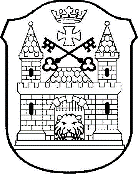 ĀGENSKALNA VALSTS ģimnāzijaLavīzes iela 2A, Rīga, LV-1002, tālrunis 67612468; 67619028, e-pasts: avg@riga.lvIEKŠĒJIE NOTEIKUMIRīgāPar izglītojamo uzņemšanas kārtību Āgenskalna Valsts ģimnāzijā 2023./2024.mācību gadāVispārīgie jautājumi1. Noteikumi nosaka kārtību, kādā izglītojamie tiek uzņemti Āgenskalna Valsts ģimnāzijas (turpmāk – Ģimnāzija) pamatizglītības otrā posma (7.-9.klase) izglītības programmā un vispārējās vidējās izglītības klātienes formas programmā (turpmāk – izglītības programmas).2.	Ģimnāzijas 7. klasē uzņem izglītojamo, ja viņš ir nokārtojis vienoto iestājpārbaudījumu un, beidzot 6.klasi, gada vērtējumi liecībā atbilst šādiem kritērijiem:2.1. vērtējumi visos mācību priekšmetos nav zemāki par 4 ballēm;2.2. vērtējums latviešu valodā nav zemāks par 5 ballēm.3.	Ģimnāzijas 10.klasē uzņem izglītojamo, ja viņš ir nokārtojis kombinēto iestājpārbaudījumu un, beidzot 9.klasi, gada vērtējumi apliecībā par vispārējo pamatizglītību atbilst šādiem kritērijiem:3.1. vērtējumi visos mācību priekšmetos nav zemāki par 4 ballēm;3.2. vērtējums latviešu valodā nav zemāks par 5 ballēm.4.	Ģimnāzijas 8., 9. un 11.klasē brīvajās vietās konkursa kārtībā uzņem izglītojamos, kuri ir nokārtojuši Ģimnāzijas iestājpārbaudījumu un:4.1. kuriem vērtējumi visos mācību priekšmetos nav zemāki par 5 ballēm;4.2.  līdz Ģimnāzijas noteiktam termiņam ir nokārtojuši pārbaudījumus tajos izvēlētās izglītības programmas mācību priekšmetos, kurus nav apguvuši iepriekšējā izglītības iestādē.5.	Komplektējot klases, Ģimnāzija ievēro Rīgas domes Izglītības, kultūras un sporta departamenta (turpmāk – Departaments) noteikto kārtību.Apvienotā iestājpārbaudījuma organizēšana izglītojamo uzņemšanai Ģimnāzijas  7. un 10. klasē Lai iestātos Ģimnāzijas 7. klasē, pretendentam jākārto apvienotais iestājpārbaudījums matemātikā, kuru Departaments organizē visām Rīgas valstspilsētas valsts ģimnāzijām. Lai iestātos Ģimnāzijas 10.klasē, pretendentam jākārto Departamenta organizēts kombinētais iestājpārbaudījums, kurš ietver matemātikas daļu un valodu jomas daļu - tekstpratību.Iestājpārbaudījumu organizēšana un rezultātu paziņošana notiek saskaņā ar Departamenta 2023. gada 1.marta Iekšējiem noteikumiem Nr.9 “Kombinētā iestājpārbaudījuma organizēšanas kārtība un vienotu kritēriju noteikšana izglītojamo uzņemšanai 10.klasē Rīgas valstspilsētas pašvaldības izglītības iestādēs” (turpmāk – Iekšējie noteikumi) un 2023. gada 3.marta Iekšējiem noteikumiem Nr.10  “Apvienotā iestājpārbaudījuma uz 7.klasi organizēšanas kārtība un vienotu kritēriju noteikšana izglītojamo uzņemšanai Rīgas valstspilsētas pašvaldības valsts ģimnāzijās” (turpmāk -Iekšējie noteikumi) noteikto kārtību.Informācija par iestājpārbaudījumu organizāciju tiek publicēta Departamenta tīmekļvietnē izglitiba.riga.lv un Ģimnāzijas tīmekļvietnē https://avg.lv/lv/iestasanas ne vēlāk kā četras nedēļas pirms iestājpārbaudījuma.Reģistrēšanās iestājpārbaudījumam notiek elektroniski, aizpildot reģistrēšanās anketu Departamenta tīmekļvietnē izglitiba.riga.lv. Reģistrēšanās tiek uzsākta ne vēlāk kā trīs nedēļas pirms iestājpārbaudījuma un notiek 14 kalendārās dienas. Iestājpārbaudījuma rezultāti tiek paziņoti piecu darba dienu laikā pēc iestājpārbaudījuma, publicējot kodētu pretendentu rezultātu protokola izdruku Departamenta tīmekļvietnē izglitiba.riga.lv.Iestājpārbaudījuma organizēšana izglītojamo uzņemšanai uz brīvajām vietām Ģimnāzijas 8., 9. un 11.klasēInformāciju par brīvajām vietām Ģimnāzijas 8., 9. un 11. klasē tiek publicēta vienu nedēļu pēc mācību gada noslēguma Ģimnāzijas tīmekļvietnē https://avg.lv/lv/iestasanas.Lai iestātos Ģimnāzijā pretendentam 8. un 9.klasē jākārto Ģimnāzijas iestājpārbaudījums matemātikā;pretendentam 11. klasē jākārto integrēts Ģimnāzijas iestājpārbaudījums atbilstoši vidējās izglītības programmas kursu komplekta prasībām:  vispārējās vidējās izglītības programmas valodu un kultūras izpratnes kursu komplektā latviešu valodā I un literatūrā I; vispārējās vidējās izglītības programmas matemātikas un inženierzinātņu  kursu komplektā fizikā I un matemātikā I;  vispārējās vidējās izglītības programmas matemātikas un  dabaszinātņu kursu komplektā ķīmijā I un bioloģijā I; vispārējās vidējās izglītības programmas matemātikas un sociālo zinātņu kursu komplektā matemātikā I un vēsturē un sociālajās zinātnēs I. 14.	Iestājpārbaudījumu organizēšanai Ģimnāzijas direktors izveido iestājpārbaudījuma   komisiju, kura14.1. sagatavo iestājpārbaudījumu programmu un saturu;14.2. nosaka iestājpārbaudījumu un vērtēšanas kritērijus un kārtību;14.3. piešķir pretendentiem kodus;14.4. organizē iestājpārbaudījumu norisi;14.5. novērtē pretendentu iestājpārbaudījumu darbus pēc noteiktajiem kritērijiem;14.6. sastāda iestājpārbaudījumu rezultātu protokolus, kurus paraksta visi komisijas locekļi un apstiprina direktors;14.7. apkopo iestājpārbaudījumu rezultātus un izsaka priekšlikumus pretendentu uzņemšanai Ģimnāzijā;14.8. izskata apelāciju par iestājpārbaudījuma rezultātiem, ja tāda iesniegta.Pretendentiem, viņu vecākiem vai citiem bērna likumiskajiem pārstāvjiem (turpmāk - vecāki) ir tiesības iepazīties ar iestājpārbaudījumu programmu un norises kārtību.Reģistrēšanās iestājpārbaudījumam notiek elektroniski Ģimnāzijas tīmekļvietnē https://avg.lv/lv/iestasanas  Ģimnāzijas direktora noteiktajā termiņā, aizpildot Ģimnāzijas izveidotu pieteikuma formu.Kodētie iestājpārbaudījumu rezultāti tiek paziņoti ne vēlāk kā trešajā darba dienā pēc iestājpārbaudījuma norises dienas, publicējot Ģimnāzijas tīmekļvietnē https://avg.lv/lv/iestasanas.Apelāciju par iestājpārbaudījuma vērtējuma pārskatīšanu pretendenta vecāki vai citi likumiskie pārstāvji (turpmāk – vecāki) var iesniegt Ģimnāzijas direktoram ne vēlāk kā 2 (divu) darbadienu laikā pēc iestājpārbaudījuma rezultātu paziņošanas. Apelācijas izskatīšanas rezultāti tiek paziņoti pretendenta vecākiem  rakstiski 3 (trīs) darba dienu laikā no iesnieguma saņemšanas brīža.Iestājpārbaudījuma darbi netiek uzrādīti un izsniegti pretendentam un viņu likumiskajam pārstāvim.Pretendentu aizpildītie iestājpārbaudījuma darbi tiek uzglabāti līdz nākamā mācību gada sākumam, pēc tam tiek iznīcināti.Izglītojamo uzņemšana un dokumentu iesniegšanaIzglītojamo uzņemšanu Ģimnāzijā organizē Uzņemšanas komisija, kuras sastāvu ar rīkojumu apstiprina Ģimnāzijas direktors. Uzņemšanas komisijas darbā ar novērotāja tiesībām drīkst piedalīties Ģimnāzijas padomes ieteiktie vecāku pārstāvji. Ģimnāzijas Uzņemšanas komisijas pienākumi:pamatojoties uz konkursa rezultātiem, sagatavo priekšlikumus Ģimnāzijas direktoram izglītojamo uzņemšanai atbilstoši vecāku iesniegumā norādītajai izglītības programmai;divu darbadienu laikā izskata motivētas pretendentu vecāku apelācijas par konkursa rezultātiem;izziņo 7.un 10.klases pretendentu uzņemšanas datumu un laiku Ģimnāzijas tīmekļvietnē  https://avg.lv/lv/iestasanas.Saskaņā ar iestājpārbaudījuma rezultātiem 7. klasē Ģimnāzijā izglītojamie tiek uzņemti konkursa kārtībā, ņemot vērā iestājpārbaudījumā iegūto rezultātu, un konkursam piesakoties Ģimnāzijas tīmekļvietnē https://avg.lv/lv/iestasanas Ģimnāzijas direktora noteiktajā termiņā.Saskaņā ar iestājpārbaudījuma rezultātiem 10. klasē Ģimnāzijā izglītojamie tiek uzņemti konkursa kārtībā, ņemot vērā iestājpārbaudījumā iegūto rezultātu, un konkursam piesakoties Ģimnāzijas tīmekļvietnē https://avg.lv/lv/iestasanas Ģimnāzijas direktora noteiktajā termiņā.Piesakoties konkursam 10.klasē, pretendents atzīmē pirmo un otro prioritāti, norādot vidējās izglītības programmas kursu komplektu. Tiek piedāvāti šādi kursu komplekti:vispārējās vidējās izglītības programmas valodu un kultūras izpratnes kursu komplekts, kas nodrošina padziļinātu latviešu valodas un literatūras II, svešvalodas II un  vēstures II apguvi un piedāvā specializētos kursus psiholoģijā, 3. svešvalodā, filozofijā, radošajā rakstīšanā un mūzikā;vispārējās vidējās izglītības programmas matemātikas un inženierzinātņu  kursu komplekts, kas nodrošina padziļinātu fizikas II, matemātikas II un svešvalodas II apguvi un piedāvā specializētos kursus psiholoģijā, diskrētās matemātikas elementos, tehniskajā grafikā un mūzikā;vispārējās vidējās izglītības programmas matemātikas un  dabaszinātņu kursu komplekts, kas nodrošina padziļinātu matemātikas II, ķīmijas II, bioloģijas II un svešvalodas II apguvi un piedāvā specializētos kursus psiholoģijā, diskrētās matemātikas elementos, tehniskajā grafikā un mūzikā;vispārējās vidējās izglītības programmas matemātikas un sociālo zinātņu kursu komplekts, kas nodrošina padziļinātu matemātikas II, sociālās zinātnes (komerczinības) II un svešvalodas II apguvi un piedāvā specializētos kursus psiholoģijā, uzņēmējdarbības pamatos, diskrētās matemātikas elementos, tehniskajā grafikā un mūzikā.Uzņemot izglītojamos  10.klasē konkursa kārtībā visos vispārējās vidējās izglītības programmas mācību kursu komplektos, tiek ņemts vērā kombinētā iestājpārbaudījuma matemātikas un valodas jomas – tekstpratības daļu rezultātu summa.Atbilstošās klases tiek komplektētas, ievērojot izglītojamo  pamatizglītības programmas un  vispārējās vidējās izglītības klātienes formas izglītības programmas ar atbilstošo kursu komplektu izvēli un iegūto punktu skaitu konkursā  proporcionāli vietu skaitam klasē. Pēc konkursa rezultātu paziņošanas dokumentu iesniegšana notiek atbilstoši normatīvo aktu prasībām un Ģimnāzijas direktora noteiktajā termiņā, kas publicēts Ģimnāzijas tīmekļvietnē https://avg.lv/lv/iestasanas.Ja dokumenti direktora noteiktā termiņā nav iesniegti, izglītojamo no attiecīgās izglītības programmas pretendentu saraksta svītro un saskaņā ar konkursa rezultātiem viņa vieta tiek piedāvāta nākamajam pretendentam.V. Noslēguma jautājumiNoteikumi stājas spēkā ar pieņemšanas brīdi.Atzīt par spēku zaudējušiem Ģimnāzijas 22.04.2022. iekšējos noteikumus Nr. GVA-22-2-nts “Par izglītojamo uzņemšanas kārtību Āgenskalna Valsts ģimnāzijā 2022./2023.m.g.”.    Direktors		                                     		                           I.Gaile Upeniece 676141332023.gada 15. marts    Nr. GVA-23-5-nts 